               ŚWIĘTOKRZYSKIE  CENTRUM  ONKOLOGII Adres: ul. Artwińskiego ,   25-734 Kielce       Sekcja Zamówień Publicznych                                                   tel.: (0-41) 36-74-280/474                                 fax.:041/ 3674071/481strona www: http://www.onkol.kielce.pl/ Email:zampubl@onkol.kielce.  AZP 241- 1/2017                                                                                             13.01.2017r. Informacja z otwarcia ofertDotyczy AZP 241-1/2017 Zakup wraz z dostawą sterylnych zestawów do rozdozowywania radiofarmaceutyka za pomocą dyspensera Althea oraz strzykawek 5 ml sterylnych dopasowanych do dyspensera Althea dla Zakładu Medycyny Nuklearnej z Ośrodkiem z PET Świętokrzyskiego Centrum Onkologii w Kielcach	W wyznaczonym terminie nie wpłynęła żadna oferta.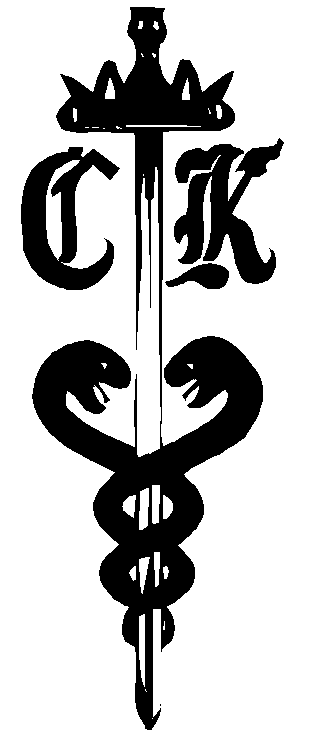 